SUPPORTING MATERIALSTable 1S. Recoveries evaluation and mass selected monitoring parameters for all tested pesticides.Figure 1S. Schematic illustration of sampling and including five markets sites; Cairo region which include two cities (Cairo and Giza),Alexandria, Damietta and benisuef.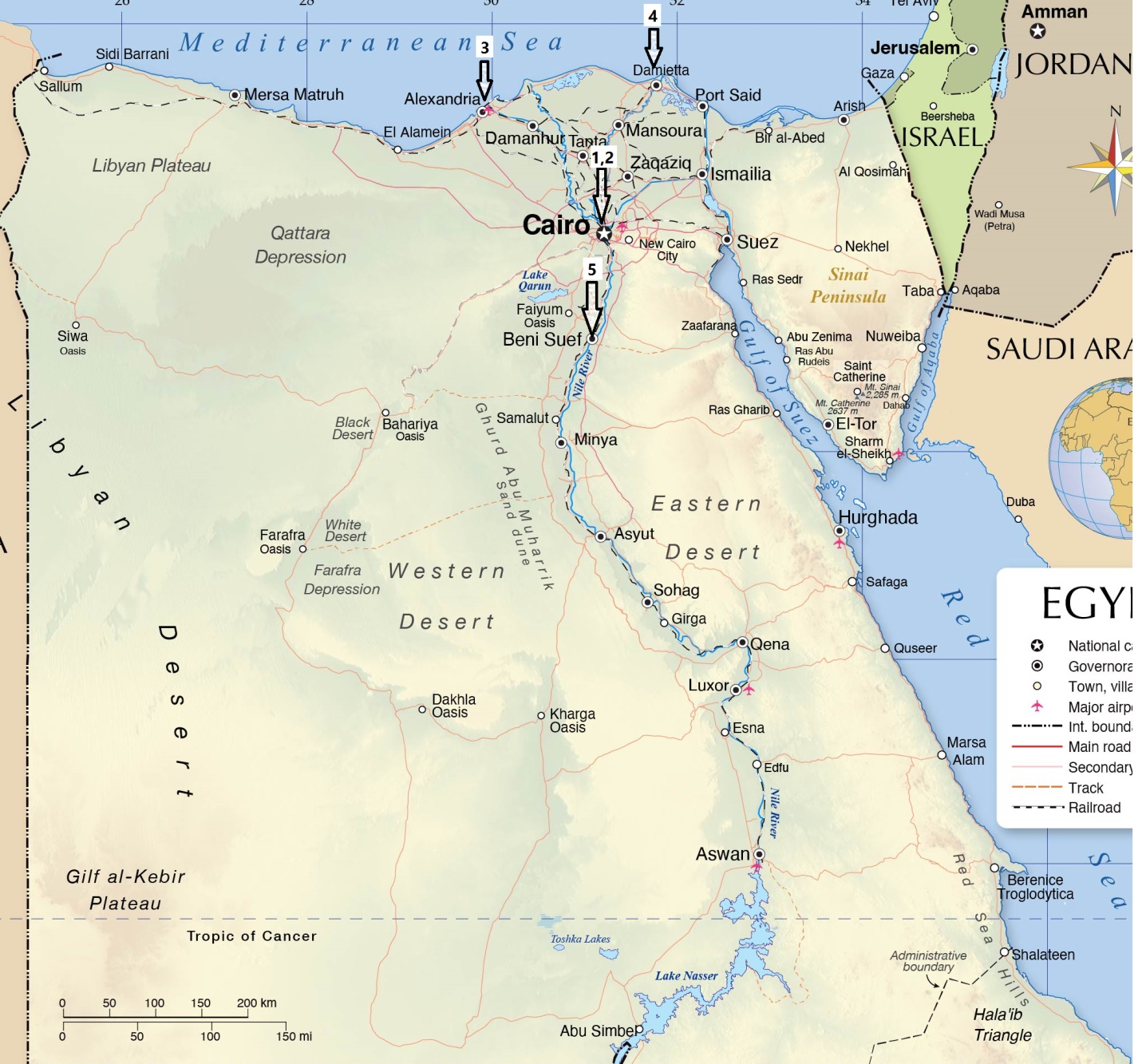 WheatWheatWheatWheatWheatCornCornCornCornCornLCMS/MS parametersMS/MS parametersMS/MS parametersMS/MS parametersMean Recovery % ± RSD %Mean Recovery % ± RSD %Mean Recovery % ± RSD %All LevelsAll LevelsMean Recovery % ± RSD %Mean Recovery % ± RSD %Mean Recovery % ± RSD %All LevelsAll LevelsLCMS/MS parametersMS/MS parametersMS/MS parametersMS/MS parametersPesticides0.01 ppm0.05 ppm0.1  ppmQtype  RSDpooled0.01 ppm0.05 ppm0.1  ppmQtype  RSD pooledRTQ1DPQ3 Qan (CE)Q3 Conf (CE)Abamectin 83 ± 19.7108 ± 13.682 ± 209117.7114 ± 16.785 ± 20.386 ± 17.29518.013.5890.581305.3 (37)567.4 (19)Acephate *72 ± 673 ± 8.468 ± 37.47122.479 ± 11.372 ± 2.965 ± 7727.80.9418481125 (25)143 (19)Acetamiprid 71 ± 4.9106 ± 11.1104 ± 17.89412.592 ± 3.599 ± 2.585 ± 4.4923.51.4722362126 (27)90 (45)Aldicarb 83 ± 18.8102 ± 17.483 ± 198918.4123 ± 1589 ± 19.677 ± 17.69717.52.32208.23589 (20)116 (14)Ametoctradin 73 ± 6.196 ± 11.797 ± 158911.586 ± 5.895 ± 2.585 ± 3.7884.210.4276.296149 (51)176.1 (53)Ametryn 83 ± 13.398 ± 10.490 ± 17.59114.091 ± 3.296 ± 2.684 ± 2.9902.96.5222880116 (27)186 (29)Amidosulfuron 73 ± 6.1100 ± 11.395 ± 15.58911.686 ± 5.693 ± 0.986 ± 3.2883.83.18370.187261 (19)218 (33)Aminocarb 72 ± 3.3101 ± 10.594 ± 10.1898.686 ± 295 ± 2.886 ± 3.1892.61.7220966137 (33)152 (23)Amisulbrom 71 ± 4.989 ± 13.190 ± 17.28312.893 ± 4.6103 ± 388 ± 3.3953.710.846681227 (25)229 (25)Anilofos 76 ± 489 ± 10.291 ± 178511.790 ± 4.4100 ± 286 ± 3923.39.37367.972125.1 (45)198.9 (21)Atrazine 79 ± 4.989 ± 1189 ± 208214.088 ± 3.296 ± 2.988 ± 6.4914.55.1216.182104 (37)174 (23)Azaconazol 73 ± 4.689 ± 12.788 ± 16.48312.289 ± 3.199 ± 292 ± 4.2933.25.6830067159 (59)231 (23)Azamethiphos 74 ± 4.897 ± 1094 ± 17.88912.188 ± 3.695 ± 290 ± 7.9915.13.0232576183 (27)112 (47)Azimsulfuron 71 ± 6.392 ± 12.989 ± 12.68411.088 ± 4.698 ± 491 ± 6.3925.14.4542562156 (47)182 (25)Azinphos methyl 79 ± 13.9118 ± 18127 ± 2011817.3101 ± 6.6106 ± 6.693 ± 7.21006.86.12318101132 (21)160.1 (11)Azoxystrobin 79 ± 7104 ± 12118 ± 17.510112.989 ± 8.197 ± 2.174 ± 2.7875.16.79404.171372.1 (19)344.2 (35)Barban 96 ± 18.593 ± 11.687 ± 19.49217.7100 ± 8.7108 ± 2.993 ± 4.11005.87.5425846143 (27)178 (21)Beflubutamid 80 ± 8.993 ± 13.8100 ± 16.59113.596 ± 4.998 ± 2.378 ± 4.1913.99.2135697162 (39)91.1 (55)Benalaxyl 75 ± 5.190 ± 1286 ± 16.98412.390 ± 2.699 ± 2.889 ± 2.5932.69.45326.350208.2 (20)148.1 (26)Bendiocarb 72 ± 5.798 ± 10.298 ± 17.38912.193 ± 2.796 ± 1.684 ± 2.7912.43.4522450167 (14)109.1 (22)Bensulfuron methyl 75 ± 9.695 ± 13.599 ± 15.19012.989 ± 3.798 ± 1.290 ± 4.2933.36.3141170182.1 (31)149 (31)Benthiavalicarb isopropyl 74 ± 489 ± 9.885 ± 15.68310.994 ± 3.1102 ± 1.592 ± 2.9962.67.62382.177116.1 (39)180.1 (53)Bifenazate 74 ± 7.595 ± 11.398 ± 23.58915.793 ± 4.492 ± 3.274 ± 5.5864.58301116170 (27)198 (21)Bispyribac 70 ± 10.391 ± 9.786 ± 16.68212.673 ± 3.279 ± 1.871 ± 2.2742.56.69431.282275.1 (17)413 (25)Bitertanol 71 ± 19.679 ± 19.6100 ± 12.38317.192 ± 19.5120.4 ± 12.4109 ± 11.510714.99.98338.251269.2 (15)99.2 (21)Boscalid 72 ± 8.590 ± 7.993 ± 16.48511.693 ± 4.999 ± 1.487 ± 3.4933.57.2134377307.2 (29)139.9 (29)Bromacil 78 ± 4.899 ± 10.598 ± 16.59111.691 ± 396 ± 284 ± 2.6902.63.39261.237205 (11)188 (37)Bromuconazole 70 ± 11.592 ± 13.293 ± 17.58514.390 ± 5.297 ± 3.584 ± 4.1904.37.837651159 (41)161 (43)Bupirimate 74 ± 5.395 ± 12.792 ± 15.98712.294 ± 497 ± 383 ± 3.6913.68.7631775210.2 (31)166.2 (35)Buprofezin 75 ± 5.596 ± 9.198 ± 13.4909.987 ± 7.995 ± 1.279 ± 1.8874.711.4306.266201.1 (17)116 (22)Butachlor 77 ± 10.690 ± 10.794 ± 15.78712.692 ± 6.6100 ± 1.184 ± 3.5924.411.5312.342162 (33)238 (17)Butralin 70 ± 5.9289 ± 1286 ± 16.38112.288 ± 2.898 ± 2.690 ± 3922.812.329687240.1 (21)222.2 (31)Butylate 73 ± 5.181 ± 13.381 ± 14.77811.888 ± 4.5101 ± 1.791 ± 3.4933.410.9218.16257.1 (25)156.2 (15)Carbaryl 72 ± 6.990 ± 9.588 ± 19.78313.292 ± 3.594 ± 1.786 ± 2.7902.84.04202.165145.1 (16)127.1 (39)Carbendazim 71 ± 5.294 ± 11.387 ± 15.88411.685 ± 3.591 ± 1.584 ± 5.3873.71.71192.155160.1 (26)132.1 (44)Carbetamide 74 ± 4.597 ± 12.295 ± 15.58911.784 ± 6.786 ± 392 ± 15.88710.02.74237.242192.1 (11)118.1 (17)Carbofuran 82 ± 5.8117 ± 11.5109 ± 16.110311.996 ± 2.6106 ± 1.791 ± 2.5982.33.51222.145123 (28)165 (16)Carbofuran 3OH 81 ± 5.499 ± 14.8101 ± 20.19415.789 ± 3.994 ± 7.185 ± 7.8896.51.48238.397181.1 (7)163.1 (13)Carboxin 76 ± 5.197 ± 9.190 ± 17.38811.787 ± 2.590 ± 1.786 ± 4.1873.03.94236.164142.9 (21)87 (33)Chlorantraniliprole 71 ± 7.191 ± 1192 ± 16.68512.292 ± 3.296 ± 1.886 ± 3.6913.06.2248461285.9 (21)452.9 (23)Chlorbromuron 75 ± 6.190 ± 9.891 ± 16.98511.891 ± 297 ± 1.184 ± 5.3913.36.9629362182.1 (21)205.9 (27)Chlorfenvinphos 72 ± 4.994 ± 8.695 ± 15.48710.591 ± 5.698 ± 1.884 ± 3.5914.09.62358.971155.1 (17)99 (39)Chlorfluazuron 77 ± 5.787 ± 10.882 ± 16.78212.092 ± 1.9101 ± 2.190 ± 2.9942.312.7539.996158 (27)383 (35)Chloridazon 75 ± 5.396 ± 13.595 ± 18.48913.589 ± 2.894 ± 1.385 ± 3.4892.61.63222102104 (41)92 (37)Chloroxuron 70 ± 9.3687 ± 12.798 ± 228414.791 ± 5.497 ± 4.183 ± 3904.37.8829191218 (37)72 (23)Chlorpyrifos 79 ± 8.588 ± 9.185 ± 15.98411.684 ± 3.2101 ± 0.990 ± 2.9922.611.835076198 (25)97 (59)Chlorpyrifos methyl 73 ± 7.284 ± 13.281 ± 14.57912.189 ± 4.298 ± 390 ± 4923.710.2322100124.9 (35)290 (22)Chlorsulfuron 72 ± 8.796 ± 9.693 ± 14.98711.489 ± 5.195 ± 2.488 ± 2.7913.63.1235871167 (23)141 (23)Chlorthiophos 71 ± 7.280 ± 9.283 ± 15.87611.387 ± 4.496 ± 1.686 ± 2.9903.212.1360.9117192 (47)304.9 (23)Cinidon Ethyl 83 ± 14.898 ± 9.790 ± 15.59013.683 ± 9.6105 ± 5.590 ± 5.1937.011.3394162107 (55)348.1 (29)Cinosulfuron 72 ± 6.892 ± 12.693 ± 14.98511.987 ± 3.999 ± 2.290 ± 4.4923.62.52414.172157 (33)183 (25)Clethodim 70 ± 7.1197 ± 10.991 ± 178612.392 ± 7.2118 ± 7111 ± 5.31076.610.6360115268 (20)164 (24)Clodinafop propargyl 77 ± 8.2101 ± 7.7108 ± 16.39611.593 ± 3.7102 ± 180 ± 2922.59.15350115266 (24)91.1 (35)Clofentazine 70 ± 796 ± 9.7101 ± 14.98911.085 ± 5.196 ± 3.982 ± 4.3884.59.83303107102.1 (53)138 (21)Clomazone 76 ± 6.285 ± 9.989 ± 188412.490 ± 3.199 ± 2.487 ± 3.1922.96.25240.15789.1 (73)125 (27)Cloquintocet mexyl 73 ± 4.894 ± 10.287 ± 168411.391 ± 4.297 ± 1.887 ± 2.7923.111.4336.292192.1 (47)238 (25)Clothianidin 82 ± 11.5102 ± 9.3109 ± 4988.886 ± 1.396 ± 2.285 ± 3892.31.3425040132 (26)169 (26)Coumaphos 73 ± 9.794 ± 13107 ± 16.49113.393 ± 3101 ± 2.380 ± 2.5912.69.46363152307 (29)226.9 (43)Coumatetralyl 70 ± 11.189 ± 9.885 ± 18.58113.790 ± 3.790 ± 1.883 ± 4.4883.57.25293.28791.1 (55)175 (31)Cyazofamid 76 ± 6.4105 ± 10.8104 ± 17.59512.499 ± 5.5105 ± 2.788 ± 3.4974.18.4732551108 (19)108 (21)Cyflufenamid 75 ± 3.3103 ± 8.3105 ± 14.3949.891 ± 2.698 ± 1.581 ± 2.7902.410413.2122241 (33)203.1 (59)Cyhalothrin L 74 ± 12.678 ± 9.384 ± 16.17912.981 ± 792 ± 5.183 ± 9857.212.646751225 (27)141 (59)Cymoxanil 78 ± 7.6101 ± 10.7103 ± 17.19412.4100 ± 2.695 ± 1.682 ± 3.9922.91.82199101128 (19)83 (33)Cypermethrin 81 ± 2587 ± 7.985 ± 20.28419.186 ± 8.5116 ± 10.2110 ± 6.81048.612.743576193 (21)191 (27)Cyproconazole 70 ± 5.798 ± 11.2103 ± 16.59012.091 ± 3.798 ± 2.281 ± 2.6902.98.012927170 (49)125 (59)Cyprodinil 70 ± 9.1176 ± 12.978 ± 17.17313.996 ± 5.496 ± 1.289 ± 3.9933.99.1322655118.1 (46)93 (46)Deltamethrin 79 ± 14.596 ± 1489 ± 198816.097 ± 10.7105 ± 3.587 ± 5.9967.312.852166279 (21)281 (29)Demeton S methyl 71 ± 5.488 ± 11.193 ± 17.88412.570 ± 12.294 ± 11.190 ± 16.98413.602312289 (19)61 (45)Desmedipham 72 ± 4.796 ± 11.793 ± 17.88712.690 ± 3.492 ± 1.985 ± 4.5893.45.94318.164182.2 (19)136 (33)Diazinon 72 ± 6.792 ± 8.592 ± 158510.792 ± 3.297 ± 1.386 ± 3.5922.89.52305.13597 (42)169.1 (31)Dichlofenthion 70 ± 3.183 ± 10.190 ± 15.18110.697 ± 3.6101 ± 3.688 ± 3.7963.611.6315.142259.1 (23)287 (17)Dichlofluanid 71 ± 19.670 ± 13.481 ± 20.27317.772 ± 20.1100 ± 20116 ± 14.49618.18.12350.150224 (22)123 (39)Dichlorvos 73 ± 8.989 ± 1182 ± 16.58212.592 ± 2.4100 ± 1.792 ± 3952.43.3122391109 (23)109 (23)Diethofencarb 74 ± 891 ± 9.486 ± 16.48411.990 ± 394 ± 3.384 ± 4.9903.86.73268.372226.1 (13)124 (43)Difenoconazole 71 ± 6.687 ± 11.386 ± 15.88111.890 ± 3.899 ± 2.688 ± 2.8923.110.3406120251 (50)337.1 (31)Diflufenican 70 ± 4.895 ± 10.194 ± 15.48611.089 ± 3.498 ± 386 ± 2.8913.110.6395.1120246 (50)266 (35)Dimethachlor 72 ± 2.389 ± 10.488 ± 18.88312.592 ± 3.299 ± 2.390 ± 4.8943.65.925637148 (39)224 (21)Dimethenamid 73 ± 3.196 ± 7.593 ± 16.78710.789 ± 3.296 ± 2.685 ± 5.7904.06.95276.147168.2 (33)244.1 (13)Dimethoate *67 ± 4.06101 ± 10.590 ± 19.38613.285 ± 2.394 ± 0.682 ± 4.1872.71.5723030199 (16)171 (14)Dimethomorph 77 ± 8.597 ± 9.588 ± 14.28811.096 ± 5.4105 ± 2.790 ± 1.8973.67.5388.286301.1 (25)165.2 (45)Diniconazole 70 ± 1086 ± 10.977 ± 15.97812.584 ± 4.699 ± 1.992 ± 4.9914.010.13267670.1 (47)159 (43)Disulfoton Sulfone 76 ± 5.9103 ± 10.1105 ± 15.19511.088 ± 2.997 ± 1.984 ± 3.8903.05.063074796.9 (43)153 (21)Disulfoton sulfoxide 72 ± 6.595 ± 12.588 ± 198513.689 ± 3.998 ± 2.888 ± 3.5913.44.8129127185 (11)213.1 (13)Diuron 80 ± 3.4100 ± 10.198 ± 17.89312.090 ± 4.294 ± 1.382 ± 4.9893.85.482337672 (33)72.1 (21)DMF 76 ± 4.195 ± 10.893 ± 16.38811.685 ± 5.585 ± 1.894 ± 198811.52.8315086107 (31)106 (43)Dodemorph 71 ± 5.293 ± 9.288 ± 14.28410.289 ± 3.6100 ± 2.689 ± 6.5934.56.5428286116 (31)98 (37)Edifenphos 70 ± 3.780 ± 9.880 ± 20.37613.290 ± 2.894 ± 1.983 ± 4.4893.29.2931197109 (43)283 (19)Emamectin 71 ± 989 ± 11.680 ± 15.18012.184 ± 5.399 ± 3.190 ± 4.1914.311.7886.5142158.1 (49)82 (125)EPN 70 ± 5.188 ± 1498 ± 15.28512.387 ± 6.596 ± 3.381 ± 3884.610.432482296 (21)156.9 (29)Epoxiconazole 71 ± 2.998 ± 10.397 ± 16.38911.390 ± 3.396 ± 2.583 ± 5.8904.18.4433066121 (29)101.1 (63)Ethiofencarb 72 ± 6.599 ± 8.994 ± 20.48817.690 ± 5.491 ± 3.492 ± 8.3916.01.22258.192107.2 (19)200.9 (11)Ethiofencarb Sulfone 72 ± 4.4103 ± 11.591 ± 22.18914.694 ± 3.896 ± 1.291 ± 6.6944.41.28242.127107 (29)185.1 (13)Ethion 74 ± 10.199 ± 13.186 ± 17.48713.888 ± 4.796 ± 4.482 ± 6895.111.638555143 (35)199.1 (13)Ethirimol 73 ± 2.694 ± 11.190 ± 178611.886 ± 3.591 ± 1.285 ± 5.9874.04.63210.28698.1 (37)140 (31)Ethofumesate 74 ± 6.293 ± 11.898 ± 16.48812.289 ± 1.9100 ± 1.984 ± 4.4913.06.79287.176259.1 (15)121.1 (23)Ethoprophos 74 ± 9.494 ± 1099 ± 16.68912.490 ± 3.196 ± 182 ± 4893.08.32243.14597 (35)131 (29)Etoxazole 70 ± 4.5986 ± 9.587 ± 15.48010.888 ± 2.894 ± 1.787 ± 3892.612.2360130113 (45)141 (30)Etrimfos 75 ± 4.692 ± 8.196 ± 168810.789 ± 2100 ± 1.282 ± 2.4901.99.2629361265 (21)125 (33)Famoxadone 95± 29.4280 ± 10109 ± 178414.494 ± 9.6123 ± 15113 ± 15.411013.69.6939250331 (20)238 (20)Fenamidone 75 ± 6.688 ± 9.182 ± 16.28211.494 ± 2.299 ± 2.391 ± 3.1942.67.0431242236 (29)92 (73)Fenamiphos 76 ± 5.794 ± 10.1106 ± 15.39211.189 ± 2.999 ± 2.481 ± 2.9902.78.82304.1110217 (35)202.1 (47)Fenamiphos sulfone 75 ± 5.3100 ± 12.2100 ± 14.79211.593 ± 2.996 ± 1.485 ± 2.9912.54336106266 (31)188 (37)Fenamiphos Sulfoxide 75 ± 2.1107 ± 10.4101 ± 13.99510.189 ± 3.498 ± 286 ± 2.6912.73.67320101233 (33)171 (29)Fenarimol 70 ± 9.792 ± 9.591 ± 14.28411.393 ± 3.7100 ± 3.789 ± 3.2943.58.1933186268 (31)189 (50)Fenbuconazole 72 ± 6.386 ± 13.788 ± 17.38213.288 ± 397 ± 3.286 ± 3.3913.18.67337.3102125 (39)70 (35)Fenfuram 70 ± 3.793 ± 10.985 ± 18.38312.590 ± 2.294 ± 1.786 ± 3.4902.54.1120257109 (35)120 (23)Fenhexamid 70 ± 20.0193 ± 11.398 ± 16.78612.589 ± 2.8106 ± 1.791 ± 2.4952.48.2130212097 (35)143 (50)Fenitrothion *76 ± 20.295 ± 1394 ± 228918.891 ± 877 ± 24.276 ± 25.88120.97.66278.181125 (29)109 (25)Fenoxaprop P ethyl 71 ± 4.199 ± 9.6100 ± 159010.591 ± 4.199 ± 3.782 ± 2.6913.511362.171288.1 (23)244.2 (35)Fenoxycarb 72 ± 4.0598 ± 12.4102 ± 168912.593 ± 2.997 ± 3.482 ± 2.8903.08.92302.352116.1 (17)88 (29)Fenpropathrin 71 ± 4.4082 ± 12.378 ± 147611.392 ± 4.198 ± 290 ± 3.5933.311.8350.281125.1 (19)97 (43)Fenpropidin 72 ± 6.494 ± 8.792 ± 15.18610.788 ± 6102 ± 2.393 ± 4.2944.46.36274.271147.1 (37)117 (65)Fenpropimorph 73 ± 4.889 ± 11.187 ± 15.38311.391 ± 3.298 ± 1.388 ± 3.4922.88.47304.374147.1 (39)117 (71)Fenpyrazamine 84 ± 3.1113 ± 2.5136 ± 13.31118.087 ± 3.5111 ± 2.182 ± 2.5932.77.8332282230 (27)189 (37)Fenpyroximate 74 ± 4.293 ± 1096 ± 14.18810.386 ± 5.898 ± 2.183 ± 2.9893.912.4422.176366.2 (23)215.1 (35)Fenthion 70 ± 6.599 ± 10.997 ± 17.28912.390 ± 395 ± 1.881 ± 1.6892.39.27278.976246.9 (19)169 (23)Fenthion Sulfone 77 ± 5.988 ± 11.392 ± 15.28611.594 ± 3.599 ± 2.687 ± 3.1933.14.31311116279 (29)125 (25)Fenthion sulfoxide 77 ± 4.392 ± 11.896 ± 16.68812.090 ± 3.495 ± 285 ± 3.7903.13.84295106109 (39)79 (67)Fenvalerate *116 ± 26.6137 ± 22.888 ± 18.711422.991 ± 22.989 ± 5.674 ± 6.68514.213437.176167 (23)125 (59)Fipronil 72 ± 8.892 ± 5.6105 ± 13.2909.793 ± 3.3102 ± 1.783 ± 4.6923.48.95438.8101369.9 (25)367.8 (25)Flamprop 71 ± 16.8100 ± 6.5101 ± 20.59116.688 ± 12.5104 ± 4.589 ± 4.9948.29.53226177 (71)172 (18)Flonicamid *65 ± 8.595 ± 10.890 ± 29.68318.990 ± 293 ± 4.580 ± 5.5884.31.1323076203.2 (25)98 (47)Fluazifop p butyl 73 ± 1.596 ± 10.998 ± 15.68911.090 ± 9.997 ± 482 ± 2.8906.411.2384.1120282.1 (35)328 (20)Flufenacet 76 ± 4.394 ± 1093 ± 18.48812.491 ± 3.799 ± 2.182 ± 3.4913.18.34364.147194.1 (17)152 (31)Flufenoxuron 70 ± 3.8386 ± 10.388 ± 158010.995 ± 599 ± 3.790 ± 4.5954.412.2489.181158.2 (25)141.2 (65)Flumetsulam 72 ± 6.3102 ± 7.6106 ± 5.6936.691 ± 3.695 ± 3.484 ± 4903.71.27326.282129 (35)109.2 (79)Fluometuron 72 ± 6.198 ± 13.4102 ± 18.89113.888 ± 2.998 ± 2.184 ± 4.6903.44.622337672 (37)145.2 (47)Fluopicolide 73 ± 12.789 ± 9.788 ± 20.18314.894 ± 8.8102 ± 3.888 ± 3.9956.07.5238377145 (73)173 (31)Flupyram 73 ± 5.297 ± 9.996 ± 19.48913.089 ± 4.3101 ± 2.583 ± 2.9913.38.1339740208 (35)173 (42)Fluquinconazole 73 ± 3.996 ± 10.294 ± 18.48812.487 ± 5.498 ± 2.884 ± 1.8903.68.0437694307.1 (33)349 (25)Flusilazole 72 ± 5.887 ± 8.187 ± 15.48210.690 ± 2.297 ± 1.886 ± 3.2912.58.8531676247.1 (23)165.1 (39)Flutolanil 79 ± 6.5100 ± 8.4106 ± 15.89511.091 ± 5100 ± 1.983 ± 2.6913.47.4832476242.2 (31)262.2 (23)Flutriafol 75 ± 9.193 ± 10.193 ± 16.18712.193 ± 2.997 ± 2.888 ± 4.5923.55.28302.184122.9 (39)109 (39)Foramsulfuron 77 ± 8.595 ± 10.692 ± 12.58810.684 ± 3.790 ± 3.284 ± 3863.34.15453.171182.2 (27)139 (63)Forasulam 92 ± 18.5796 ± 11.888 ± 10.8849.993 ± 6.2101 ± 3.687 ± 6.3935.51.91360106129 (29)192 (29)Formetanate 74 ± 4.697 ± 10.190 ± 18.28712.390 ± 397 ± 1.988 ± 4.9923.54.98222.142165.1 (25)165.1 (49)Formothion 79 ± 3.7101 ± 9.7103 ± 15.49410.793 ± 397 ± 1.479 ± 2.3902.30258151125 (31)199 (15)Fosthiazate 73 ± 5.795 ± 11.389 ± 188512.791 ± 2.798 ± 1.389 ± 3.7932.84.63284.262228 (15)104 (29)Fuberidazole 70 ± 3.893 ± 10.688 ± 15.58411.184 ± 3.389 ± 1.887 ± 7874.62.42185.1132157.2 (35)65 (69)Furathiocarb 75 ± 4.4086 ± 10.582 ± 16.67811.791 ± 4.597 ± 2.288 ± 2.2923.211.2383.272252.2 (17)195 (23)Halosulfuron methyl 75 ± 9.197 ± 10.990 ± 16.28712.483 ± 6.697 ± 3.987 ± 4895.06.33434.961182 (29)182 (27)Haloxyfop Ethyl 73 ± 3.6898 ± 12.896 ± 15.28812.091 ± 9.299 ± 383 ± 3.8916.011.143492288 (49)316.1 (33)Heptenophos 71 ± 6.981 ± 10.783 ± 19.47913.491 ± 2.795 ± 1.989 ± 4.3923.15.7125162127 (31)109 (45)Hexaconazole 75 ± 9.482 ± 13.680 ± 15.97913.292 ± 3.898 ± 3.391 ± 2943.19.7131412070 (50)159 (50)Hexazinone 74 ± 4.5103 ± 9.695 ± 16.19111.188 ± 2.697 ± 3.386 ± 2.3902.83.5253.256171.1 (21)71.1 (43)Hexythiazox 70 ± 3.3885 ± 10.784 ± 16.77811.985 ± 5.199 ± 1.290 ± 2.8923.411.835376228 (19)168.1 (37)Imazalil 76 ± 5.893 ± 11.889 ± 168611.987 ± 4.292 ± 1.985 ± 5.3884.06.0329771159.1 (31)201 (25)Imazamethabenz methyl 77 ± 399 ± 10.794 ± 16.89011.691 ± 4.694 ± 1.586 ± 4.4903.83.78289117161 (37)144 (45)Imazamethpyr 74 ± 4.999 ± 8.997 ± 12.2909.288 ± 2.597 ± 188 ± 3.6912.61.6429081177 (41)245 (27)Imibenconazole 74 ± 5.896 ± 9.993 ± 14.88710.882 ± 5.4101 ± 2.587 ± 3.1903.911.541194125.1 (39)171 (25)Imidacloprid 79 ± 7.9103 ± 13.1111 ± 6.6989.787 ± 4.495 ± 1.684 ± 3.5893.41.27256.271175.2 (23)209 (23)Indoxacarb 71 ± 7.389 ± 9.693 ± 18.78412.891 ± 5.597 ± 3.287 ± 2.8924.010.652871249.1 (23)203 (51)Iodosulfuron-Me78 ± 4.283 ± 7.294 ± 15.68510.279 ± 7.594 ± 3.381 ± 4.3855.44.850868.93167.1 (23.54)141.1 (28.69)Iprobenfos  87 ± 8.491 ± 13.974 ± 14.48412.685 ± 3.692 ± 4.482 ± 4864.09.0728942247.1 (13)205.2 (17)Iprodione 74 ± 5.292 ± 11.595 ± 16.48711.991 ± 2.4100 ± 1.887 ± 3.8922.8033091101 (49)143 (21)Isofenphos oxon 78 ± 5.397 ± 9.894 ± 20.89013.690 ± 4.197 ± 2.380 ± 4.1893.68.03330.147229 (19)200.9 (37)Isoprothiolane 76 ± 7.5101 ± 10.495 ± 199113.291 ± 5.895 ± 3.283 ± 4.7894.77.4229150231 (30)189 (30)Isoproturon 71 ± 5.494 ± 9.290 ± 19.28512.790 ± 2.997 ± 3.488 ± 3.5923.35.39207.38772 (33)165.2 (19)Isoxaben 73 ± 693 ± 9.5103 ± 14.79010.784 ± 5.698 ± 2.782 ± 3.6884.17.4133351107 (85)165.1 (25)Karbutilate 73 ± 4.199 ± 10.290 ± 16.78711.687 ± 1.895 ± 2.689 ± 2.5912.33.44280.482181.1 (17)72.1 (55)Lenacil 75 ± 4.894 ± 11.692 ± 16.98712.191 ± 3.496 ± 3.187 ± 5.4914.15.18235.361153.2 (23)136.2 (43)Linuron 72 ± 6.693 ± 1094 ± 17.28712.186 ± 4.297 ± 1.185 ± 2.9893.06.58249.155182.1 (20)160 (20)Lufenuron 86 ± 10.890 ± 12.890 ± 13.78912.591 ± 7.896 ± 5.178 ± 5.7886.311.6511.181158.1 (27)141.2 (67)Malaoxon 78 ± 4.4102 ± 11.895 ± 16.89212.193 ± 3.299 ± 2.487 ± 2.1932.63.6431571127.1 (17)99 (35)Malathion 71 ± 7.5105 ± 11.1113 ± 18.99613.494 ± 5.8101 ± 3.779 ± 5.4925.17.4733161127.1 (17)285 (11)Mandipropamid 73 ± 3.2100 ± 10.1103 ± 17.99212.091 ± 3.3105 ± 2.190 ± 2.4962.67.44412.382356.1 (15)328.1 (19)Mecarbam 71 ± 9.998 ± 1193 ± 16.78712.992 ± 3.199 ± 5.687 ± 1.7933.88.24330.227227.1 (13)96.9 (55)Mefenacet 77 ± 5.798 ± 8.5109 ± 189512.091 ± 4.397 ± 4.477 ± 2.3883.87.8299.262148.1 (21)120.1 (35)Mefenpyr diethyl 72 ± 7.788 ± 7.693 ± 18.78412.590 ± 4.696 ± 1.781 ± 3.7893.69.7137392160 (59)327 (23)Mepanipyrim 72 ± 7.394 ± 9.197 ± 18.68812.788 ± 3.999 ± 1.385 ± 3.2913.07.9422461106 (35)77.1 (59)Mepronil 78 ± 5.4102 ± 7.9101 ± 16.89411.292 ± 3.6103 ± 1.986 ± 3.1943.07.49270.367119.1 (33)91.1 (61)Mesosulfuron-Me87 ± 886 ± 5.989 ± 15.18810.475 ± 5.692 ± 3.382 ± 2.4834.05.2504.174.89182.1 (29.95)306.2 (30.25)Metaflumizone 75 ± 8.190 ± 11.493 ± 15.18611.989 ± 3.799 ± 1.583 ± 5.2903.811.5507141286.9 (35)178 (33)Metalaxyl 95 ± 396 ± 5.597 ± 16.79610.389 ± 3.795 ± 283 ± 4.2893.45.528071160 (31)220.2 (20)Metalaxyl-M-188 ± 5.798 ± 6.293 ± 189311.587 ± 2.599 ± 2.985 ± 2.2902.55.628072248.2 (14.32)220.1 (18.92)Metamitron 74 ± 10.388 ± 10.684 ± 14.78212.086 ± 2.992 ± 3.488 ± 3.8893.41.6120386104 (33)175.1 (23)Metazachlor 70 ± 4.991 ± 9.587 ± 18.28312.290 ± 1.897 ± 1.389 ± 4922.65.27278.322134 (29)210 (15)Metconazole 76 ± 9.795 ± 12.799 ± 16.99013.485 ± 5.9100 ± 4.483 ± 2.4894.59.8320142125 (61)70.1 (45)Methabenzthiazuron 74 ± 2.698 ± 10.797 ± 17.88912.189 ± 2.698 ± 2.387 ± 4.5913.34.97222.171165.2 (21)150.3 (41)Methacrifos 77 ± 5.393 ± 1288 ± 17.98612.888 ± 4.1101 ± 1.689 ± 3.6923.3624157125 (33)209.1 (13)Methiocarb 77 ± 4.695 ± 9.693 ± 15.98811.091 ± 397 ± 1.385 ± 3.8912.96.87226.161169.2 (13)121.1 (23)Methiocarb sulfone 76 ± 5.3106 ± 11.3107 ± 18.99613.190 ± 2.898 ± 1.984 ± 2.8912.61.49258.168122.1 (25)201.2 (13)Methomyl 90 ± 5.9106 ± 10.992 ± 20.49612.4108 ± 3.1100 ± 2.386 ± 6.8984.51.1163.242106 (15)88.1 (13)Methoprotryne 80 ± 4.498 ± 8.592 ± 14.59010.090 ± 5.497 ± 3.386 ± 3.5914.26.5227220240 (25)170 (37)Metobromuron 75 ± 5.393 ± 10.694 ± 17.38712.188 ± 3.796 ± 1.985 ± 3.6903.24.87259.252170.2 (25)148.1 (21)Metolachlor 83 ± 6.4100 ± 10.6111 ± 14.79811.189 ± 1.997 ± 2.176 ± 2.2872.18.48284.276252.2 (21)176 (33)Metosulam 73 ± 7.295 ± 11.593 ± 12.98710.889 ± 4.593 ± 2.283 ± 2.3883.23.69418100175 (50)140 (69)Metoxuron 72 ± 4.399 ± 11.897 ± 17.38912.485 ± 2.693 ± 1.881 ± 3862.52.2422976156.1 (29)72 (37)Metribuzin 74 ± 6.495 ± 10.494 ± 17.48812.390 ± 2.195 ± 1.585 ± 4902.70215.181187.2 (21)126.1 (23)Metsulfuron methyl 71 ± 7.695 ± 10.893 ± 14.28611.290 ± 699 ± 2.390 ± 3.8934.32.6538276167 (21)199 (31)Mevinphos 75 ± 4.996 ± 11.994 ± 178812.392 ± 2.296 ± 1.585 ± 3.5912.61.89225.252127.1 (21)193 (11)Monocrotophos * 68 ± 2.393 ± 9.788 ± 35.18321.188 ± 4.388 ± 2.383 ± 7.6865.21.122460127 (20)98 (20)Monolinuron 72 ± 4.290 ± 11.287 ± 17.18312.090 ± 4.198 ± 289 ± 2.8923.14.31215.242126 (25)148.1 (21)Monuron 75 ± 4.293 ± 10.892 ± 18.58712.689 ± 3.492 ± 2.587 ± 6.1894.33.081993772 (29)125.9 (33)Myclobutanil 71 ± 8.787 ± 9.790 ± 178312.391 ± 5.8102 ± 3.589 ± 4.6944.77.73289.171125.2 (39)69.9 (33)Napropamide 73 ± 3.692 ± 10.289 ± 16.28511.293 ± 2.396 ± 2.285 ± 2.7912.48.34272.171129.3 (21)171 (23)Neburon 71 ± 2.898 ± 12.7102 ± 14.59011.288 ± 3.895 ± 2.978 ± 2.3873.18.922758188.1 (21)114.1 (19)Nicosulfuron 70 ± 3.195 ± 7.897 ± 15.18710.087 ± 5.998 ± 388 ± 3.7914.46.341162182 (31)213 (23)Novaluron 72 ± 2.2991 ± 12.887 ± 14.98212.296 ± 3101 ± 4.184 ± 5.6934.410.9493.1162141.1 (65)158 (29)Nuarimol 75 ± 7.597 ± 9.486 ± 12.98610.185 ± 4.5101 ± 2.789 ± 5.2924.36.8131586252.1 (31)207.1 (65)Ofurace 77 ± 4.1104 ± 8.5100 ± 179411.289 ± 2.897 ± 2.784 ± 2.9902.83.52282.184254 (17)160 (29)Omethoate *66 ± 3.675 ± 8.867 ± 37.96922.585 ± 5.882 ± 372 ± 6.7805.40.9421450125 (29)109 (41)Oxadiargyl 77 ± 15.2104 ± 9.5111 ± 14.79713.484 ± 8.7102 ± 5.681 ± 4.6896.59.82340.8172151 (33)223.1 (21)Oxadiazon 77 ± 4.2102 ± 11.1111 ± 13.59710.493 ± 4.7102 ± 4.881 ± 4.6924.711.5345.3172303 (17)220 (29)Oxamyl 79 ± 6.9471 ± 11.770 ± 19.27313.6100 ± 10.686 ± 15.475 ± 16.28714.30.98237.16390.1 (11)72 (21)Oxasulfuron 80 ± 6.1102 ± 11.2105 ± 14.59611.182 ± 4.687 ± 1.286 ± 10.6856.72.6940777150 (39)107 (83)Oxycarboxin 73 ± 4.7108 ± 10.3106 ± 12.8969.990 ± 2.5100 ± 2.485 ± 2.8922.61.7726860175 (20)147 (35)Oxydemeton methyl *66 ± 3.4191 ± 10.482 ± 37.57922.687 ± 5.386 ± 1.579 ± 5.7844.61.0124762169 (21)108.9 (37)Paclobutrazol 72 ± 9.1101 ± 10.9104 ± 14.19211.691 ± 8.896 ± 1.983 ± 5.8906.27.42947670 (69)125 (55)Paraoxon ethyl 72 ± 3.7106 ± 8.4104 ± 15.39410.390 ± 2.797 ± 1.283 ± 3.2902.55.05276.272219.9 (23)94 (53)Paraoxon methyl 70 ± 4.296 ± 12.196 ± 17.68712.591 ± 3.798 ± 2.385 ± 1.7912.72.42248112202.2 (27)90 (37)Parathion ethyl 70 ± 9.487 ± 17108 ± 168814.5116 ± 4.795 ± 6.373 ± 13.6959.18.9429289236.1 (21)263.9 (15)Parathion methyl *123 ± 20.687 ± 12115 ± 15.710816.585 ± 11.7126 ± 18.196 ± 19.110216.66.64263.981232.1 (23)125 (25)Penconazole 71 ± 11.690 ± 11.991 ± 16.88312.890 ± 3.696 ± 2.583 ± 1.8902.89.1728455159 (35)70 (31)Permethrin 70 ± 10.679 ± 1383 ± 17.47713.992 ± 8.398 ± 3.989 ± 4.4935.910.340881153 (63)183 (43)Phenmedipham 73 ± 4.688 ± 12.794 ± 18.18513.089 ± 2.996 ± 2.487 ± 7914.66.19301.3102136 (27)168.1 (13)Phenthoate 76 ± 895 ± 9.7107 ± 17.19312.296 ± 2.2100 ± 2.582 ± 3.6932.89.0232160247.2 (20)79 (50)Phorate 96 ± 18.578 ± 18.781 ± 20.68520.085 ± 8104 ± 4.893 ± 9947.59.82261.232199 (11)75 (15)Phorate sulfone 74 ± 4.894 ± 12.2104 ± 17.39112.582 ± 5.393 ± 4.781 ± 5.7855.25.06293.162170.9 (17)96.9 (43)Phorate sulfoxide 74 ± 4.193 ± 10.794 ± 198712.892 ± 2.496 ± 1.484 ± 3.8912.74.81277.12797 (45)199 (15)Phosalone 70 ± 6.9100 ± 9.7103 ± 14.79110.991 ± 3.599 ± 1.180 ± 4.8903.59.89367.971182 (21)111 (50)Phosphamidon 70 ± 4.6101 ± 11.894 ± 15.48811.591 ± 2.999 ± 1.692 ± 3.8942.92.4930074127.1 (27)174 (19)Phoxim 70 ± 783 ± 10.692 ± 19.28113.389 ± 4.697 ± 1.884 ± 2.3903.29.7529952153 (13)129 (17)Picolinafen 70 ± 4.893 ± 10.795 ± 13.28610.288 ± 693 ± 2.180 ± 2.8874.011.3377.176145 (69)238 (63)Pinoxaden-180 ± 5.481 ± 8110 ± 15.59010.574 ± 2.897 ± 1.672 ± 2.7812.510.1401.166.17317.2 (28.35)289.2 (50.87)Piperonyl butoxide 82 ± 9.395 ± 5.390 ± 18.18912.190 ± 9.688 ± 13.979 ± 7.18610.611.5356.256177.2 (19)119 (45)Pirimicarb 74 ± 4.899 ± 11.893 ± 17.98912.791 ± 3.297 ± 2.590 ± 2.4922.74.54239.15672.1 (31)182.3 (20)Pirimicarb desmethyl 72 ± 2.9100 ± 9.789 ± 14.48710.289 ± 1.895 ± 1.787 ± 3.7902.62.07225.152168.2 (21)72.1 (31)Pirimiphos ethyl 76 ± 5.296 ± 9.7113 ± 13.99510.282 ± 3.997 ± 1.276 ± 2.3852.711.4334.161198.1 (29)182.3 (35)Pirimiphos methyl 73 ± 5.397 ± 8.794 ± 148810.090 ± 4.397 ± 3.785 ± 2.7913.69.93306.164164.1 (29)108 (43)Prochloraz 76 ± 7.497 ± 10.6111 ± 15.19511.590 ± 4.295 ± 3.781 ± 2.3893.59.8437656308.1 (17)266.1 (21)Profenofos 70 ± 4.796 ± 9.496 ± 158710.691 ± 397 ± 1.286 ± 3.4912.711372.986302.9 (25)144.1 (50)Profluralin *77 ± 27.484 ± 26.790 ± 28.38427.5122 ± 30.298 ± 12.891 ± 1410420.612.31348.147276.1 (13)55.1 (31)Profoxydim Li 74 ± 3.792 ± 8.687 ± 14.2849.892 ± 3.7105 ± 1.4100 ± 4.4993.412.7466101280 (21)180 (31)Promecarb 71 ± 4.295 ± 11.491 ± 17.58612.391 ± 3.898 ± 2.787 ± 3.3923.37.26208.261151.1 (13)109.1 (20)Prometon 77 ± 4.594 ± 10.589 ± 16.38711.592 ± 2.995 ± 3.487 ± 5.3924.06.1226.196142.1 (33)184.2 (23)Prometryn 75 ± 4.4100 ± 9.295 ± 189012.088 ± 4.498 ± 1.984 ± 2.2903.07.9624290158 (35)200 (35)Propachlor 77 ± 594 ± 10.892 ± 17.48812.292 ± 2.997 ± 187 ± 3.8922.85.34212.152169.9 (25)94.1 (35)Propamocarb HCl 74 ± 3.877 ± 11.273 ± 16.97511.976 ± 3.875 ± 2.570 ± 5.7744.21.04189.256102 (23)144.1 (20)Propanil 77 ± 3.7100 ± 8.999 ± 16.29210.991 ± 4.198 ± 2.785 ± 3.3913.46.66218.162162.1 (23)127.1 (37)Propaquizafop 72 ± 4.994 ± 11.790 ± 15.18611.491 ± 10.399 ± 285 ± 3.2916.311.3444.1122100.1 (31)299.1 (31)Propargite 70 ± 16.273 ± 22.591 ± 14.47818.096 ± 9.881 ± 10.672 ± 7.1839.312.2368.256231.2 (15)175.1 (21)Propazine 77 ± 7.198 ± 7.692 ± 18.18912.093 ± 4.199 ± 1.987 ± 4.3933.66.6623096188 (25)146 (29)Propazine 2 hydroxy 72 ± 2.8888 ± 10.784 ± 12.18010.079 ± 1.786 ± 3.578 ± 2812.62.1221287128 (39)170 (29)Propetamphos 82 ± 12.5107 ± 21.392 ± 23.99419.889 ± 15107 ± 14.691 ± 14.69514.77.7928242138 (27)156 (13)Propiconazol 75 ± 8.992 ± 9.795 ± 16.58712.289 ± 3.298 ± 2.485 ± 3.3913.09.5342.1120159 (35)69 (35)Propoxur 75 ± 5.696 ± 1296 ± 18.98913.389 ± 3.797 ± 1.886 ± 3.1913.03.4210.135111.1 (20)168.1 (11)Propyzamide 70 ± 4.195 ± 9.595 ± 16.58711.287 ± 3.397 ± 284 ± 2.7892.77.37256.257190.1 (19)173 (31)Prosulfocarb 73 ± 4.0488 ± 10.883 ± 168011.788 ± 2.297 ± 1.988 ± 3.7912.710.8252.371128.1 (17)91.1 (35)Prothioconazole 70 ± 14.288 ± 9.581 ± 17.68014.188 ± 3.895 ± 4.888 ± 5.5914.79.5934466189 (29)125 (63)Prothioconazole Desthio 92 ± 21.393 ± 10.997 ± 15.59416.595 ± 9.497 ± 3.682 ± 3.3916.19.853129670 (55)125 (61)Pymetrozine *54 ± 2.469 ± 15.967 ± 96310.659 ± 4.360 ± 2.956 ± 6.2584.70.99218.265105.1 (35)78.1 (53)Pyraclostrobin 71 ± 5.796 ± 9.590 ± 15.58611.090 ± 3.497 ± 2.183 ± 2.1902.69.7938857163 (33)194 (19)Pyraflufen Et 73 ± 5.9104 ± 9.9109 ± 15.99611.395 ± 4100 ± 1.681 ± 2.3922.89.51413142339 (31)253 (47)Pyrazofos 70 ± 2.6390 ± 13.588 ± 16.28212.695 ± 4.8103 ± 3.187 ± 2.3953.59.92374120222 (35)194.2 (50)Pyrazosulfuron ethyl 73 ± 10.1106 ± 11.599 ± 14.39312.190 ± 3.798 ± 2.488 ± 3.3923.27.4941596182 (25)139 (61)Pyrethrins 85 ± 1078 ± 11.987 ± 14.68312.384 ± 8.6103 ± 7.296 ± 8.2948.012.4329111161 (13)133 (29)Pyridaben 74 ± 14.2108 ± 11.193 ± 14.49213.385 ± 7.595 ± 5.887 ± 6.9896.812.9365.164309.1 (19)147 (31)Pyridaphenthion 75 ± 6.293 ± 6.3102 ± 17.19011.195 ± 5.4100 ± 3.283 ± 3.4934.17.834180205 (35)189.3 (31)Pyrifenox 74 ± 7101 ± 9.1101 ± 209213.389 ± 2.5104 ± 0.988 ± 3.6942.68.012978193 (27)93.1 (31)Pyrimethanil 71 ± 3.788 ± 8.889 ± 15.78310.691 ± 3.7101 ± 2.590 ± 3.7943.46.63200125107 (33)82 (33)Pyriproxyfen 74 ± 493 ± 9.9104 ± 15.59010.986 ± 5.696 ± 2.280 ± 2.9873.911.6322.25096 (20)227.3 (20)Pyroxsulam 73 ± 7.987 ± 1187 ± 13.58211.088 ± 7.695 ± 3.585 ± 4.1905.43.1543596124 (65)195 (39)Quinalphos 72 ± 2.882 ± 10.281 ± 17.87812.088 ± 4.6101 ± 2.288 ± 4.2923.88.94299.26796.9 (43)163 (33)Quinclorac-methyl-ester79 ± 7.980 ± 19.997 ± 20.78518.889 ± 5.796 ± 2.583 ± 3.8894.26.6256.180224 (19.29)196 (41.27)Quizalofop ethyl 71 ± 5.998 ± 9.795 ± 13.68810.293 ± 2.6101 ± 0.987 ± 2.6932.211373120299 (20)255 (50)Rimsulfuron 81 ± 4.3107 ± 8.8106 ± 159810.392 ± 3.993 ± 2.484 ± 3.8903.43.8443291182 (31)325 (19)Rotenone 70 ± 3.9392 ± 10.687 ± 168311.296 ± 3.798 ± 2.180 ± 3.8913.38.74395.196192.1 (31)213.2 (29)Sebuthylazine 73 ± 793 ± 8.194 ± 18.18712.190 ± 4.197 ± 2.585 ± 4.4913.86.96230.166174.2 (25)104.1 (41)Sebuthylazine desethyl 72 ± 4.898 ± 10.195 ± 17.48811.987 ± 4.590 ± 1.890 ± 10.1896.53.05202.171145.9 (25)79.1 (37)Simazine 73 ± 6.198 ± 10.398 ± 18.69012.891 ± 3.395 ± 1.684 ± 3.3902.83.41202.277131.9 (27)124.3 (25)Simetryn 73 ± 692 ± 1093 ± 16.98611.989 ± 3.294 ± 3.484 ± 5.1894.04.8921487144 (33)124.2 (27)Spinetoram 79 ± 20.498 ± 977 ± 15.48517.092 ± 11.1104 ± 2.2103 ± 8.6998.211.17483198 (89)142 (39)Spinosad A71 ± 10.183 ± 11.879 ± 15.77812.889 ± 6.4101 ± 1.893 ± 2.8954.111746.486142.2 (41)98.2 (105)Spinosad D74 ± 5.384 ± 9.982 ± 168011.384 ± 4.1100 ± 1.493 ± 4.1923.510.3732.48698.2 (93)142.2 (41)Spiroxamine 71 ± 5.388 ± 1288 ± 14.38311.285 ± 4.4100 ± 1.991 ± 2.5923.17.3298.481144.2 (27)100.2 (43)Sulfotep 70 ± 5.2887 ± 9.686 ± 15.38011.192 ± 3.2100 ± 1.886 ± 2.7932.69.2232371171.1 (21)115 (39)Tebuconazole 70 ± 8.589 ± 10.598 ± 17.68512.893 ± 4.498 ± 3.481 ± 5914.39.3330812070.1 (35)125 (51)Tebufenozide *111 ± 22.967 ± 23.684 ± 29.58825.572 ± 27.5152 ± 14.2104 ± 17.310920.58.93353.261133.2 (23)297.2 (15)Tebufenpyrad 70 ± 986 ± 12.388 ± 14.48112.186 ± 8.998 ± 1.787 ± 2.8915.511.3334.271117 (47)145 (37)Tebutam 70 ± 5.691 ± 11.291 ± 168411.796 ± 4.298 ± 1.685 ± 3.4933.28.4923461192 (19)91 (29)Tebuthiuron 79 ± 4.9102 ± 9.598 ± 16.39311.389 ± 3.592 ± 3.583 ± 2.9883.33.74229.362172.1 (25)116.2 (37)Terbumeton 78 ± 4.592 ± 6.892 ± 16.38810.588 ± 399 ± 3.587 ± 5.1913.96.4622667114 (41)170.2 (23)Terbutryn 71 ± 7.191 ± 8.987 ± 17.28311.988 ± 3.598 ± 3.587 ± 3.1913.48.18242.26796 (47)186.1 (23)Tetrachlorvinphos 71 ± 6.1100 ± 7103 ± 15.29110.389 ± 3.397 ± 1.381 ± 3892.78.98366.986127.1 (21)241 (31)Tetraconazole 72 ± 10.693 ± 18.692 ± 19.48616.7106 ± 6.994 ± 1.684 ± 4.3954.88.437211070 (35)159 (35)Tetramethrin NH4 82 ± 11.4110 ± 12.8124 ± 13.810512.787 ± 7.294 ± 2.774 ± 4.4855.111.2332.2161164.1 (31)135 (25)Thiabendazole 70 ± 3.0597 ± 10.686 ± 13.88410.181 ± 1.984 ± 2.484 ± 4.9833.42.17202.190175 (35)131 (50)Thiacloprid 72 ± 4.1106 ± 11.2104 ± 15.89411.488 ± 3.695 ± 2.383 ± 3.4893.21.71253.250126 (20)186 (20)Thiamethoxam 72 ± 4.09101 ± 7.499 ± 18.1909.886 ± 4.190 ± 2.683 ± 6.8864.81.0929235211 (20)181.2 (35)Thifensulfuron methyl 75 ± 9.296 ± 13.492 ± 12.78811.989 ± 5.598 ± 2.689 ± 3.8924.22.49388101167 (23)205 (39)Thiobencarb 70 ± 7.388 ± 11.984 ± 15.78012.189 ± 5.696 ± 2.686 ± 3.4904.19.97258.372125 (25)89 (69)Thiocyclam * 123 ± 26.974 ± 12.464 ± 11.28718.372 ± 15.172 ± 2.266 ± 5.1709.31.0718260137 (25)73 (31)Thiophanate methyl 75 ± 696 ± 9.787 ± 19.98614.280 ± 3.187 ± 2.483 ± 6844.23.2334372151 (27)192 (27)Tolclofos methyl 70 ± 9.3690 ± 11.491 ± 14.48311.488 ± 5100 ± 2.484 ± 3.3913.79.84301101175 (35)269 (27)Tolfenpyrad 76 ± 8.593 ± 11.486 ± 15.48512.193 ± 4.596 ± 1.885 ± 2.8913.311.4384.2121145 (39)154 (59)Tralkoxydim 75 ± 5.296 ± 9.293 ± 158810.690 ± 3.6102 ± 2.188 ± 3.3933.111.7330.3112138.1 (29)284.2 (17)Tri allate 76 ± 4.776 ± 11.679 ± 16.67712.092 ± 4.799 ± 2.192 ± 3.3943.511.930461143 (45)145 (45)Triadimefon 77 ± 9.899 ± 6.987 ± 15.28811.289 ± 5.497 ± 3.491 ± 4.4924.57.65294.170225 (20)197 (20)Triadimenol 80 ± 12.891 ± 7.782 ± 19.68414.291 ± 9.2103 ± 4.393 ± 2.8966.17.6529641227 (15)70.1 (19)Triasulfuron 73 ± 7.293 ± 1291 ± 14.78611.788 ± 4.695 ± 1.594 ± 6.1924.52.87402.184167.1 (25)141 (39)Triazophos 84 ± 5.199 ± 9.9113 ± 19.49812.992 ± 3.697 ± 377 ± 3.2893.37.9314.260162 (20)119 (50)Triazoxide 71 ± 8.592 ± 7.992 ± 20.38513.589 ± 4.591 ± 2.385 ± 7.2885.15.01248116124 (41)150 (51)Tribenuron-Me85 ± 4.882 ± 592 ± 18.18611.282 ± 5.496 ± 1.680 ± 3.7863.95.1396.172.95364 (15.91)199 (24.76)Trichlorfon 77 ± 7.5105 ± 11.4106 ± 13.39611.087 ± 3.697 ± 1.381 ± 2892.51.62257.287109.1 (25)220.9 (17)Triclopyr 2 butotyl 70 ± 7.196 ± 11100 ± 14.88911.492 ± 5.997 ± 2.480 ± 2.1903.911.4356.2122237.7 (15)281.9 (17)Tricyclazole 72 ± 4.4100 ± 9.493 ± 15.78810.888 ± 2.392 ± 3.183 ± 4.3883.42.0119089163.1 (31)136 (37)Trietazine 70 ± 5.1794 ± 1098 ± 20.68713.689 ± 2.798 ± 1.482 ± 3.2902.58.03230.16699.1 (33)132 (37)Trifloxystrobin 71 ± 4.994 ± 9.792 ± 18.98612.688 ± 4.399 ± 2.681 ± 3.5893.510.640960186 (20)206.2 (20)Triflumizole 71± 14.44102 ± 15.582 ± 15.48414.598 ± 6.391 ± 6.681 ± 6.5906.510.7346.15672.9 (23)278.1 (15)Triflumuron 70± 11.198 ± 13.1106 ± 11.99112.090 ± 6.399 ± 2.878 ± 2.1894.29.9360.9136158 (23)156 (23)Triticonazole70± 4.8192 ± 14.290 ± 12.68118.386 ± 4.992 ± 5.379 ± 6.8865.78.31318.06266124.9 (49)70 (65)Vamidothion 72 ± 5.9104 ± 10.392 ± 16.68911.890 ± 1.194 ± 489 ± 4.5913.51.428856145.9 (17)118 (35)Zoxamide 72 ± 6.588 ± 10.193 ± 16.98412.091 ± 3.5104 ± 2.388 ± 3.2943.09.48336102159.1 (63)187 (47)τ  Fluvalinate * 109 ± 18.699 ± 24.885 ± 239822.388 ± 12.185 ± 15.286 ± 16.38614.613.2503.3150181.1 (47)208.1 (47)